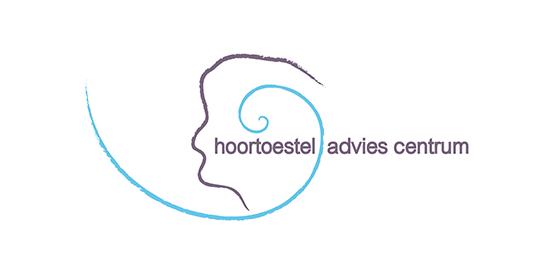 Cursus “Een goed begin is het halve werk” In deze cursus wordt aan de hand van het StAr handboek de processen van een hoortoestelaanpassing vanaf de intake tot de first fit uitgebreid doorgenomen met behulp van casuïstiek, literatuur, stellingen en praktijkervaring van een (klinisch fysicus) audioloog. 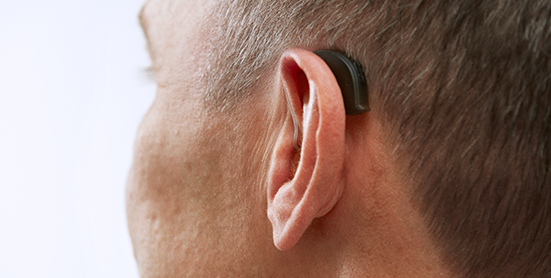 Datum: 	Verschillende dataLocatie: 	Hoortoestel Advies Centrum			High Tech Campus 27				5656 AE EindhovenTelefoon:	040-2180548Aanmelden: 	info@hoortoesteladviescentrum.nlKosten: 	200 euro (exclusief BTW)	Programma:09:30 – 09:45 Ontvangst09:45 – 11:15 Cursus deel 111:15 – 11:30 Pauze11:30 – 12:30 Cursus deel 212:30 – 13:15 Lunch13:15 – 14:45 Cursus deel 314:45 – 15:00 pauze15:00 – 16:00 Cursus deel 416:00 – 16:15	Sluiting